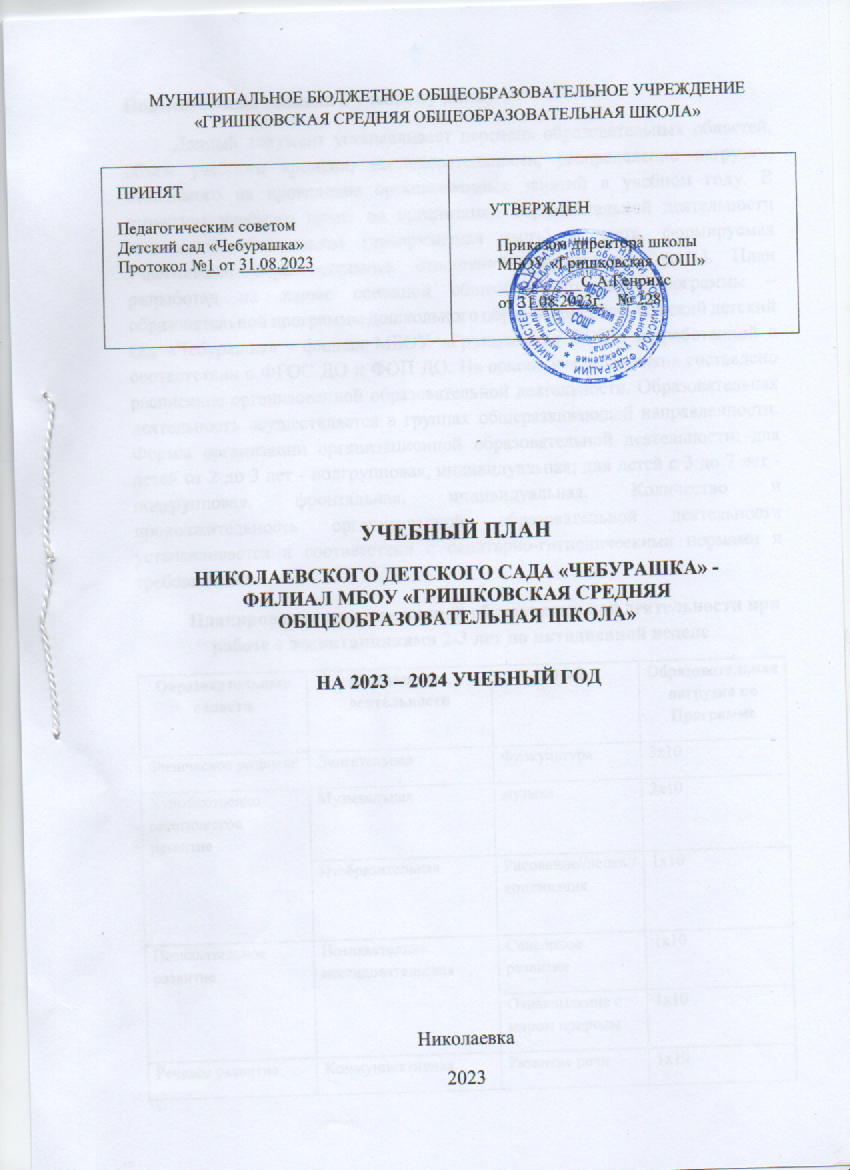 Пояснительная записка к учебному плану Данный документ устанавливает перечень образовательных областей, объем учебного времени, последовательность, распределение нагрузки, отводимого на проведение организованных занятий в учебном году. В структуре учебного плана по организации образовательной деятельности выделяется обязательная (инвариантная часть) и часть, формируемая участниками образовательных отношений (вариативная часть). План разработан на основе основной общеобразовательной программы –образовательной программы дошкольного образования Николаевский детский сад «Чебурашка» - филиал МБОУ «Гришковская СОШ» разработанной в соответствии с ФГОС ДО и ФОП ДО. На основе учебного плана составлено расписание организованной образовательной деятельности. Образовательная деятельность осуществляется в группах общеразвивающей направленности. Формы организации организационной образовательной деятельности: для детей от 2 до 3 лет - подгрупповая, индивидуальная; для детей с 3 до 7 лет - подгрупповая, фронтальная, индивидуальная. Количество и продолжительность организованной образовательной деятельности устанавливается в соответствии с санитарно-гигиеническими нормами и требованиями. Планирование организованной образовательной деятельности при работе с воспитанниками 2-3 лет по пятидневной неделеПланирование организованной образовательной деятельности при работе с воспитанниками 3-7 лет по пятидневной неделеОбразовательные областиБазовый вид деятельностиООДОбразовательная нагрузка по ПрограммеФизическое развитие ДвигательнаяФизкультура3х10Художественно эстетическое развитиеМузыкальнаямузыка2х10Художественно эстетическое развитиеИзобразительнаяРисование//лепка// аппликация1х10Познавательное развитиеПознавательно исследовательскаяСенсорное развитие1х10Познавательное развитиеПознавательно исследовательскаяОзнакомление с миром природы1х10Речевое развитиеКоммуникативнаяРазвитие речи1х10Социально коммуникативное развитиеКоммуникативнаяВосприятие художественной литературы1х10Социально коммуникативное развитиеКоммуникативнаяСамостоятельная игровая деятельность в сюжетных уголкахСамостоятельная игровая деятельность в сюжетных уголкахИТОГО в неделю: 10. ИТОГО в неделю: 10. ИТОГО в неделю: 10. ИТОГО в неделю: 10. Количество занятий в месяц: 40Количество занятий в месяц: 40Количество занятий в месяц: 40Количество занятий в месяц: 40Вид занятийПериодичностьПериодичностьПериодичностьПериодичностьВид занятийМладшая группаСредняя группаСтаршая группаПодготовитель ная группаФизкультурное2 раза в неделю2 раза в неделю2  раза в неделю2  раза в неделюМузыкальное2 раза в неделю2 раза в неделю2 раза в неделю2 раза в неделюРисование1 раз в неделю1 раз в неделю2 раза в неделю2 раза в неделюЛепка/аппликация1 раз в неделю(через неделю)1 раз в неделю(через неделю)2 раза в неделю2 раза в неделюМатематическое развитие1 раз в неделю1 раз в неделю1 раз в неделю2 раза в неделюОкружающий мир1 раз в неделю1 раз в неделю1 раз в неделю1 раз в неделюОбучение грамоте--1 раз в неделю1 раз в неделюРазвитие речи, художественная литература2 раз в неделю2 раз в неделю2 раза в неделю2 раза в неделюИТОГО10101314